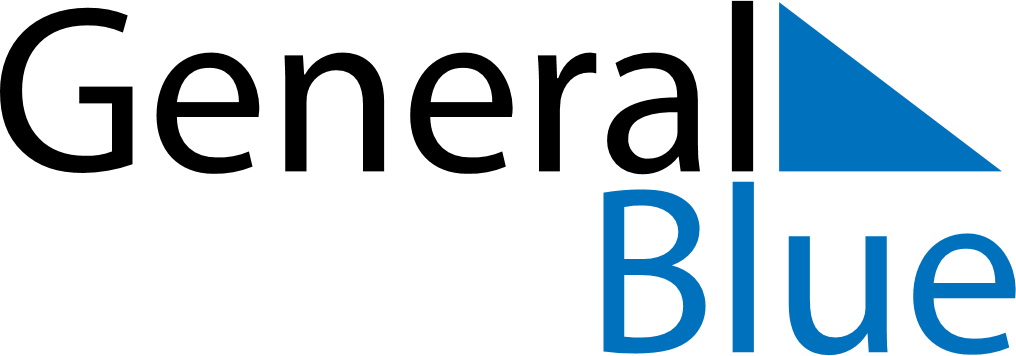 2023 – Q3Belize  2023 – Q3Belize  2023 – Q3Belize  2023 – Q3Belize  2023 – Q3Belize  JulyJulyJulyJulyJulyJulyJulyMONTUEWEDTHUFRISATSUN12345678910111213141516171819202122232425262728293031AugustAugustAugustAugustAugustAugustAugustMONTUEWEDTHUFRISATSUN12345678910111213141516171819202122232425262728293031SeptemberSeptemberSeptemberSeptemberSeptemberSeptemberSeptemberMONTUEWEDTHUFRISATSUN123456789101112131415161718192021222324252627282930Sep 11: Saint George’s Caye Day, National DaySep 21: Independence Day